КАРАР                                                                         ПОСТАНОВЛЕНИЕ15 ноябрь 2018 йыл                               №37                              15 ноября  2018 годаОб утверждении схемы расположения земельных участков на кадастровом плане территории          В соответствии со статьями 11, 11.10 Земельного кодекса Российской Федерации, Приказом Министерства экономического развития Российской Федерации от 27.11.2014г. № 762 "Об утверждении требований к подготовке схемы расположения земельного участка или земельных участков на кадастровом плане территории и формату схемы расположения земельного участка или земельных участков на кадастровом плане территории при подготовке схемы расположения земельного участка или земельных участков на кадастровом плане территории в форме электронного документа, формы схемы расположения земельного участка или земельных участков на кадастровом плане территории, подготовка которой осуществляется в форме документа на бумажном носителе",   п о с т а н о в л я ю:Утвердить схему расположения земельного  участка на кадастровом плане    территории.   2. Характеристика земельного участка:      2.1- площадь – 245 кв.м.;      - адрес (местоположение) – Российская Федерация, Республика Башкортостан,             Аскинский район, сельское поселение Кунгаковский сельсовет, д. Кунгак, ул.           Молодежная, земельный участок 4/3;      - кадастровый номер – 02:04:120102:192:ЗУ1;      - территориальная зона – Общественно-деловая зона (ОД-1);      - вид разрешенного использования – дошкольное, начальное и среднее общее            образование;      - категория земель – земли населенных пунктов         3. Настоящее постановление действует в течение 2 (двух) лет со дня подписания.    4. Кадастровому инженеру, подготовившему межевой план, разрешить внесение         сведений о земельных участках в единый государственный реестр          недвижимости.    5. Контроль за исполнением данного постановления оставляю за собой.                                                                                          Глава                                      сельского поселения Кунгаковский сельсовет                                     муниципального района Аскинский район                                                                 Республики Башкортостан Г.А.ГильманшинаБАШҠОРТОСТАН РЕСПУБЛИКАҺЫАСҠЫН  РАЙОНЫМУНИЦИПАЛЬ РАЙОНЫНЫҢ ҠӨНГӘК  АУЫЛ  СОВЕТЫАУЫЛ  БИЛӘМӘҺЕ ХАКИМИӘТЕ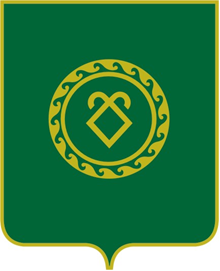 АДМИНИСТРАЦИЯСЕЛЬСКОГО ПОСЕЛЕНИЯ КУНГАКОВСКИЙ СЕЛЬСОВЕТ МУНИЦИПАЛЬНОГО РАЙОНААСКИНСКИЙ РАЙОНРЕСПУБЛИКИ БАШКОРТОСТАН